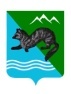 П О С Т А Н О В Л Е Н И Е                                                                        ГЛАВЫ АДМИНИСТРАЦИИ СОБОЛЕВСКОГО МУНИЦИПАЛЬНОГО     РАЙОНА   КАМЧАТСКОГО КРАЯ06 марта 2015                                       с. Соболево                       № 62О признании утратившимсилу постановления главы администрации Соболевского муниципального района 	В  соответствии с ч. 6 ст. 43 Федерального закона от 06.10.2003 № 131-ФЗ «Об общих принципах организации местного самоуправления в Российской Федерации», Уставом Соболевского муниципального районаПОСТАНОВЛЯЮ:    1. Признать утратившими силу постановление  главы администрации Соболевского муниципального района от 14.03.2012 № 64 «Об утверждении порядка уведомления муниципальными служащими администрации Соболевского муниципального района представителя нанимателя о фактах обращения в целях склонения их к совершению коррупционных правонарушений, регистрации таких уведомлений и проверки содержащихся в них сведений». 2. Управлению делами администрации опубликовать настоящее постановление в районной газете «Соболевские вести» и разместить на официальном сайте Соболевского муниципального района в информационно-телекоммуникационной сети Интернет.3. Настоящее постановление вступает в силу после его официального опубликования (обнародования).Глава Соболевского муниципального района                               В.И.Куркин